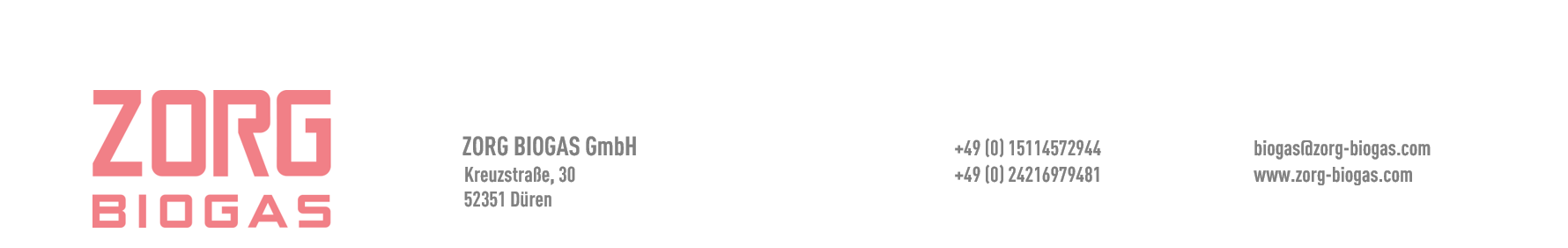 Datum: Fragebogen zur Angebotserstellung (Biogasanlage)Fragebogen zur Angebotserstellung (Biogasanlage)Fragebogen zur Angebotserstellung (Biogasanlage)   1KontaktdatenKontaktdaten1.1Firmenname1.2Geschäftsbereich1.3Juristische Adresse1.4Postanschrift1.5Adresse der Biogasanlage1.6Geschäftsführung 1.7Zuständige Person1.8Bürotelefonnummer1.9Mobiltelefonnummer1.10E-Mail1.11Web1.12Skype1.13Wie lange haben Sie sich schon für Biogas interessiert? Wann planen Sie mit dem Anlagenbau zu beginnen?  2        Informationen zu den Rohstoffen  2        Informationen zu den Rohstoffen  2        Informationen zu den Rohstoffen2.1Betriebsdauer (Tage)2.2Art der Rohstoffe:- Melasse- Weizen- Hirse- Mais- Agavensirup- sonstige (bitte angeben)2.3Anlagenkapazität (Dekaliter/Tag)2.4Qualität des Ethanols- Erste Klasse- Extra- Maximale Reinigung- Rohalkohol2.5Getreideschlempe, Gesamtvolumen (t/Tag)2.6Trockensubstanzgehalt in der Schlempe (%)2.7Temperatur der Schlempe (°С)2.8pH-Wert der Schlempe2.9CSB (mg/l oder ppm)BSB (mg/l oder ppm)2.10Zusätzliche Information  3       Energiebedarf und Preise  3       Energiebedarf und PreiseMengePreis, EUR3.1Erdgas, tausend m3 im Jahr- gesamt- inkl. Trocknung der Schlempe (falls vorhanden)3.2Elektrische Energie, kWh pro Saison oder Jahr- vom Stromnetz- eigene Generation3.3Heizkohle, Tonnen pro Tag/Monat/Jahr3.4Heizöl, Tonnen pro Tag/Monat/Jahr3.5Dieselkraftstoff, Tonnen pro Tag/Monat/Jahr3.6Verflüssigtes Erdgas, Tonnen pro Jahr  4Anlage und vorhandene InfrastrukturAnlage und vorhandene Infrastruktur4.1Kesselhaus (Menge und Leistung der Kessel)4.2Wärmekraftwerk (Typ, Leistung)4.3Bestehende Kläranlagen (Leistung, CSB-Anforderungen für die Abwasserableitung nach einer Biogasanlage)4.4Filtrationsfelder (Anzahl, Fläche)4.5Ackerland (ha)4.6Geländeplan mit Angabe des möglichen Orts für den Bau einer Biogasanlage (bitte anhängen)4.7Zusätzliche Information  5Ihre Prioritäten für den Bau von Biogasanlage (Bewertungsskala von 1 bis 5, 5 = treffend)Ihre Prioritäten für den Bau von Biogasanlage (Bewertungsskala von 1 bis 5, 5 = treffend)5.1Ökologie, Reinigungssysteme5.2Energie5.3Biodünger5.4Sonstiges (bitte angeben)